ĐAKOVAČKI VODOVOD d.o.o.Bana Jelačića 65, ĐakovoKLASA: 013-02/24-01/2URBROJ: 2121-30-01/1-24-01Đakovo, 10.01.2024.PREDMET: 	Javni poziv za sudjelovanje u postupku savjetovanja s javnošću u donošenju općeg akta – PRAVILNIK O PROVEDBI POSTUPAKA JAVNE NABAVEPoštovani!Đakovački vodovod d.o.o. d.o.o. namjerava uputiti Nadzornom odboru prijedlog Pravilnika o provedbi postupaka jednostavne nabave.Na temelju članka 12. i članka 15. stavak 2. Zakona o javnoj nabavi (Narodne novine broj 120/16 i 114/22; u daljnjem tekstu: Zakon o javnoj nabavi) Đakovački vodovod d.o.o. je kao sektorski naručitelj i obveznik primjene Zakona o javnoj nabavi obvezan općim aktom utvrditi pravila, uvjete i postupke jednostavne nabave te ga objaviti na internetskoj stranici kao i sve njegove kasnije promjene.Trenutno su na snazi Pravilnik o provedbi postupaka jednostavne nabave od dana 29.11.2017. godine, a objavljeni su na http://www.dj-vodovod.hr/wp-content/uploads/2021/12/PRAVILNIK-O-PREVEDBI-POSTUPKA-JEDNOSTAVNE-NABAVE.pdfObveznici primjene Zakona o javnoj nabavi su u obvezi izraditi opće akte za postupke jednostavne nabave čija je vrijednost pragova utvrđena na temelju članka 12. stavak 1.  Zakona o javnoj nabavi. Cilj provođenja savjetovanja sa javnošću je upoznavanje javnosti s nacrtom Pravilnika o jednostavnoj nabavi, dobivanje prijedloga i mišljenja te prihvaćanje zakonitih i stručno utemeljenih prijedloga i mišljenja s obzirom da se nacrt Pravilnika o jednostavnoj nabavi odnosi na pitanja od interesa za građane.Nadležnost za donošenje Pravilnika o provedbi postupaka jednostavne nabave je na Nadzornom odboru Đakovačkog vodovoda d.o.o., uz prethodno javno savjetovanje od najmanje 30 dana o nacrtu Pravilnika o provedbi postupaka jednostavne nabave.Javno savjetovanje otvoreno je do 10. siječnja 2024. godine.Pozivamo zainteresiranu javnost na sudjelovanje u savjetovanju s javnošću prilikom donošenja ovog Pravilnika na način da svoje primjedbe, sugestije i mišljenja pošalju najkasnije do 10.veljače. 2024. godine, putem obrasca za sudjelovanje u savjetovanju, na mail adresu uprava@dj-vodovod.hr  ili na adresu: Đakovački vodovod d.o.o., Bana Jelačića 65,  31400 Đakovo.Izvješće o savjetovanju s očitovanjima na vaše primjedbe, sugestije i mišljenja i razlozima prihvaćanja/neprihvaćanja vaših prijedloga, izraditi će se najkasnije do 19.veljače.2024. i objaviti putem ove internetske stranice.                                                                     					Službenik za informiranje					Mirela Vuković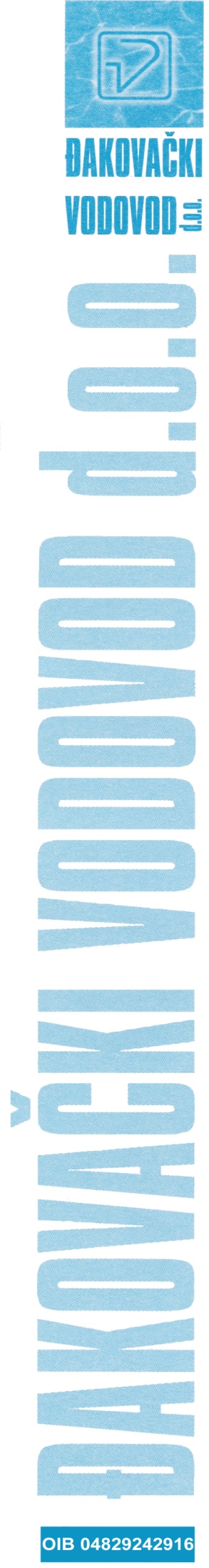 